В соответствии со статьей 39 Градостроительного кодекса Российской Федерации, решением Совета депутатов города Новосибирска от 24.06.2009 № 1288 «О Правилах землепользования и застройки города Новосибирска», на основании заключения о результатах общественных обсуждений по проекту решения о предоставлении разрешения на условно разрешенный вид использования земельного участка и объекта капитального строительства от 09.09.2019, рекомендации комиссии по подготовке проекта правил землепользования и застройки города Новосибирска о предоставлении разрешения на условно разрешенный вид использования земельного участка и объекта капитального строительства от 27.09.2019, руководствуясь Уставом города Новосибирска, ПОСТАНОВЛЯЮ:1. Предоставить Дурнину Е. С. разрешение на условно разрешенный вид использования земельного участка с кадастровым номером 54:35:073170:57 площадью 474 кв. м, расположенного по адресу (местоположение): Российская Федерация, Новосибирская область, город Новосибирск, ул. Белинского, 129, и объекта капитального строительства (зона застройки жилыми домами смешанной этажности (Ж-1), подзона застройки жилыми домами смешанной этажности различной плотности застройки (Ж-1.1)) – «для индивидуального жилищного строительства (2.1) - индивидуальные жилые дома».2. Департаменту строительства и архитектуры мэрии города Новосибирска разместить постановление на официальном сайте города Новосибирска в информационно-телекоммуникационной сети «Интернет».3. Департаменту информационной политики мэрии города Новосибирска обеспечить опубликование постановления. 4. Контроль за исполнением постановления возложить на заместителя мэра города Новосибирска – начальника департамента строительства и архитектуры мэрии города Новосибирска.Семенихина2275448 ГУАиГ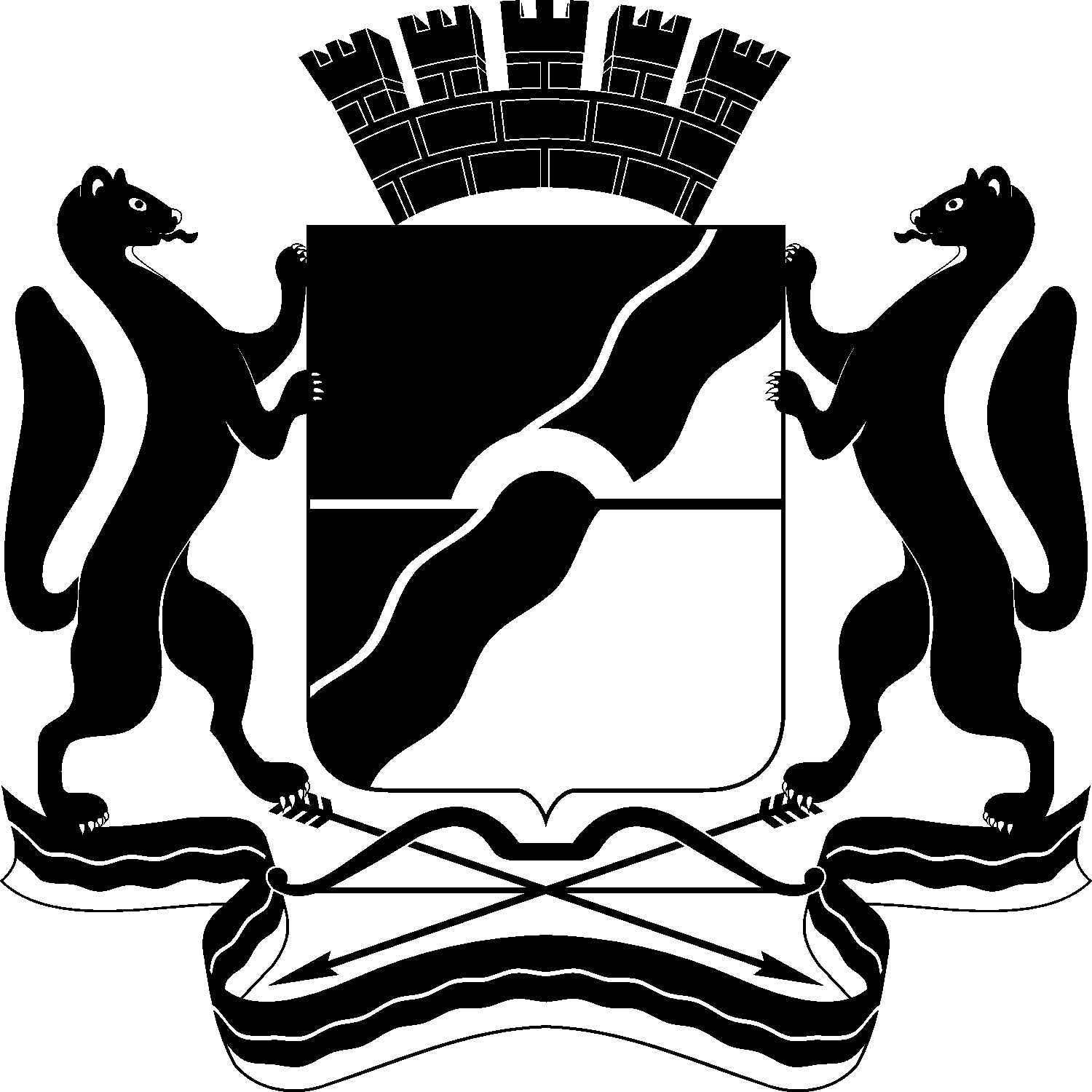 МЭРИЯ ГОРОДА НОВОСИБИРСКАПОСТАНОВЛЕНИЕОт  	  14.10.2019		№         3766 	О предоставлении Дурнину Е. С. разрешения на условно разрешенный вид использования земельного участка и объекта капитального строительстваМэр города НовосибирскаА. Е. Локоть